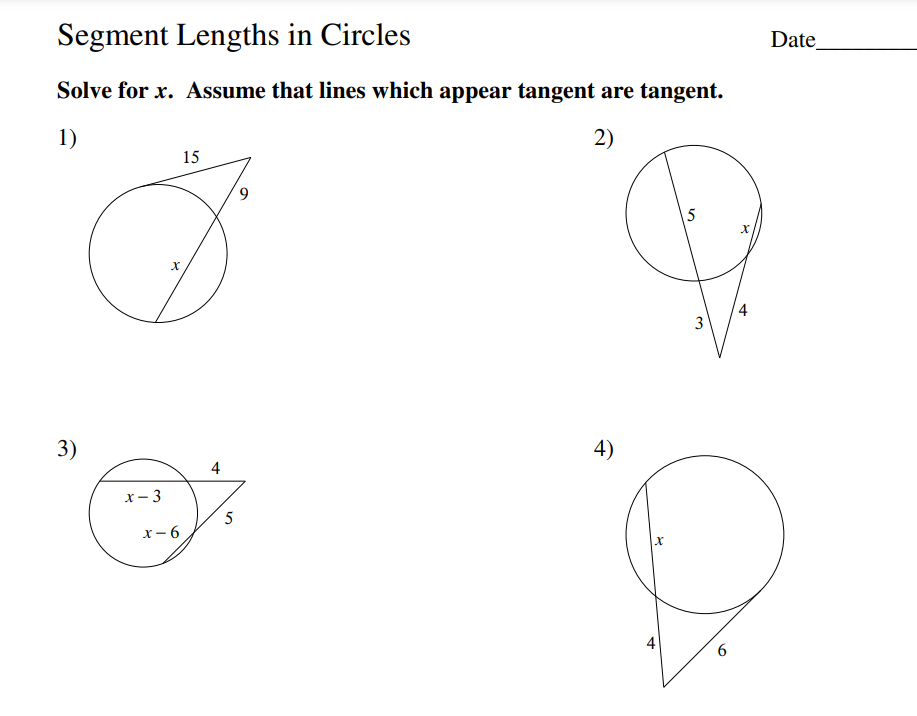 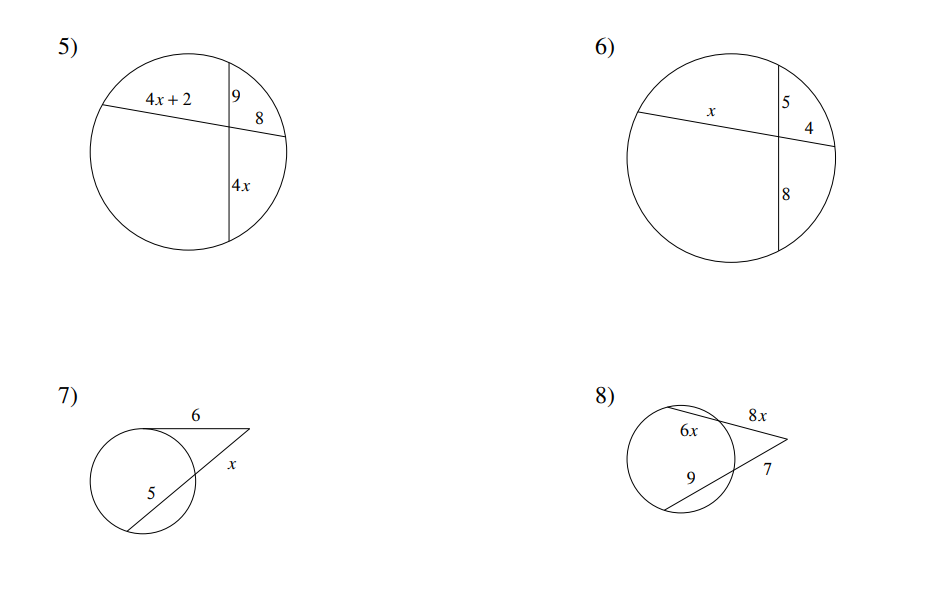 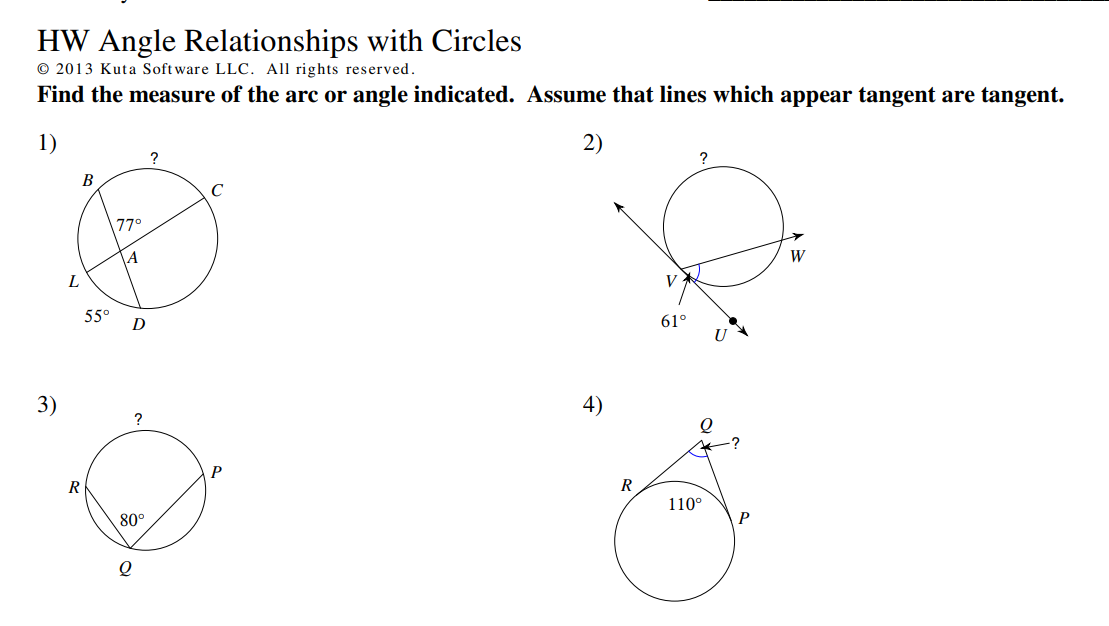 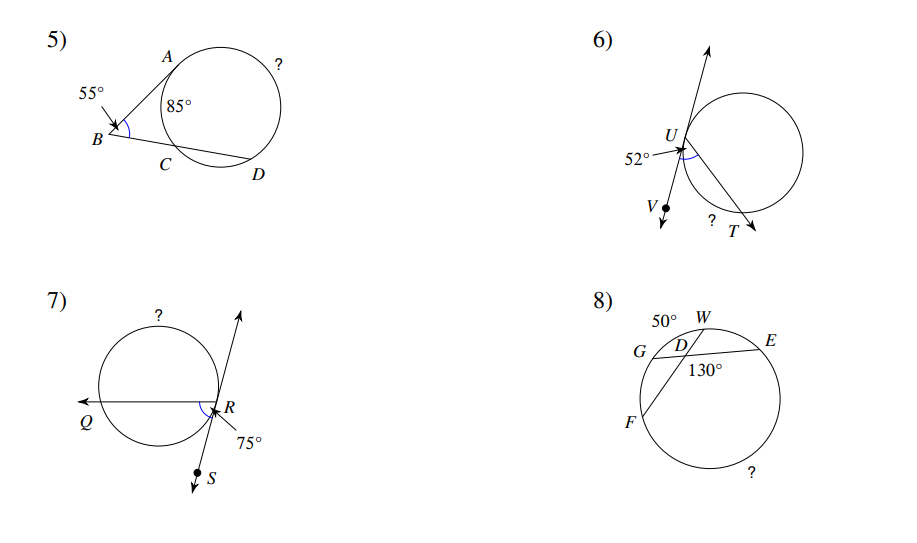 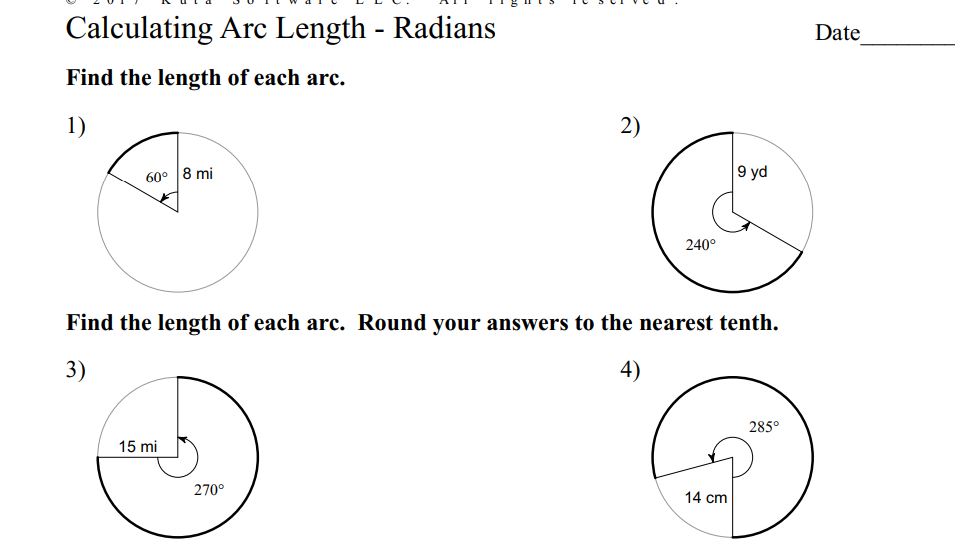 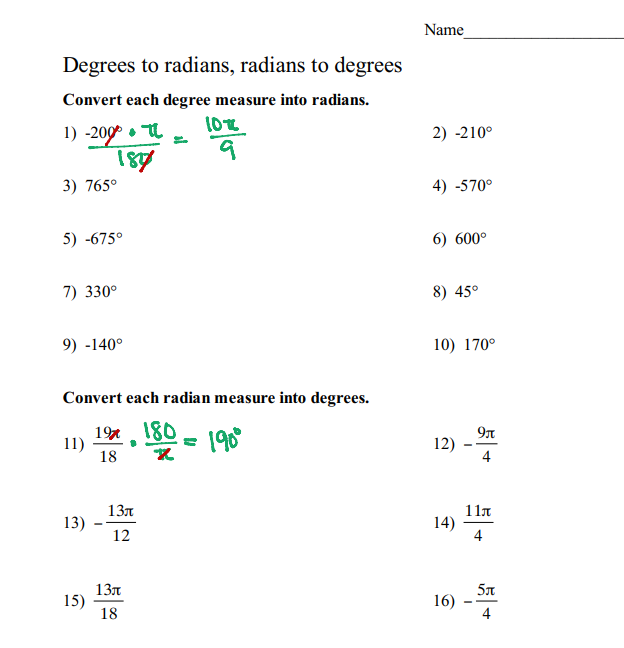 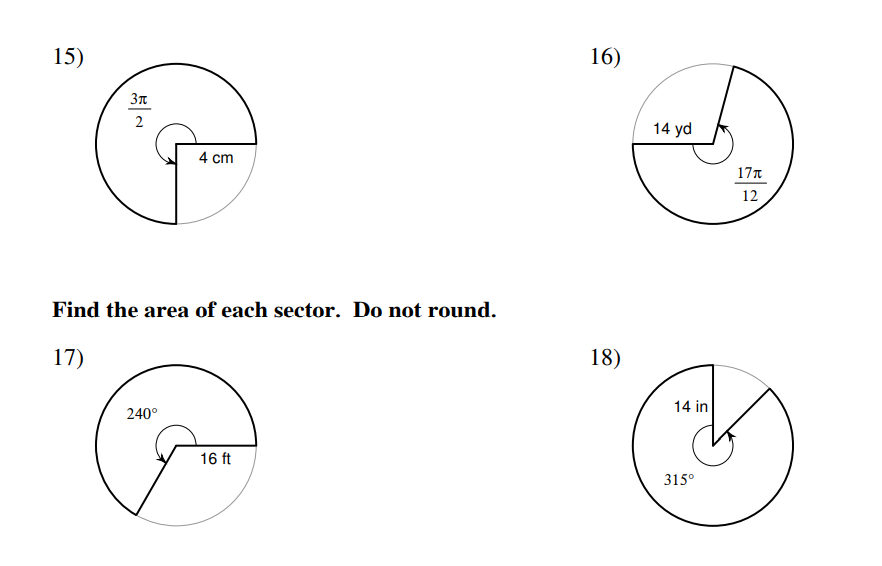 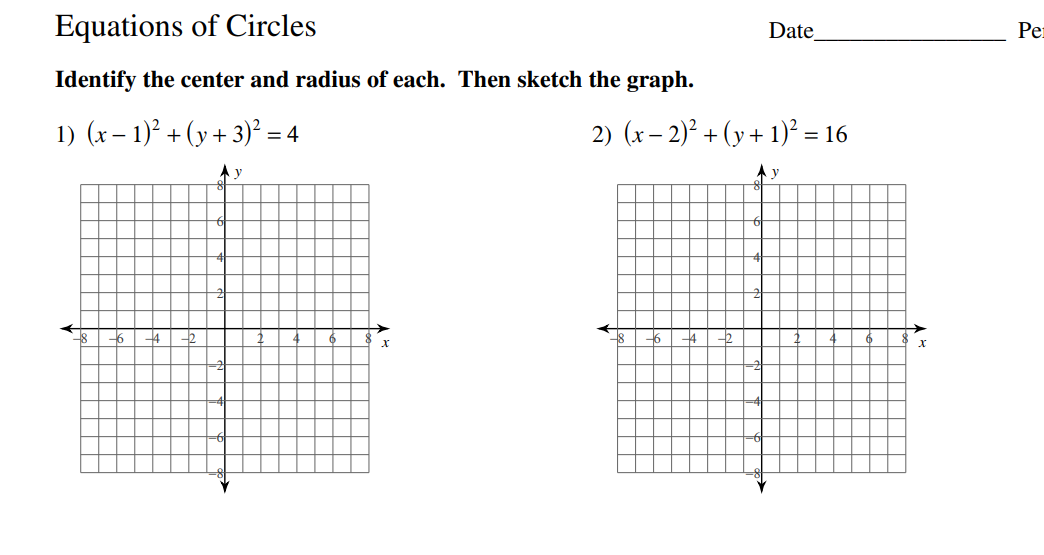 Complete the square. Find h, k and the radius.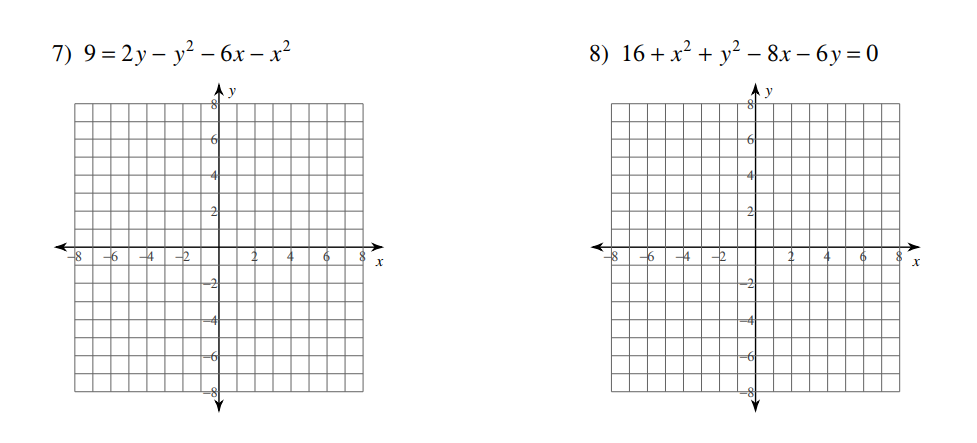 